City Kidz Pre & Pre Primary School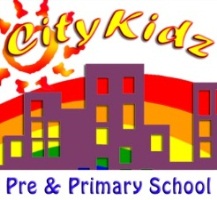 CONSENT AND INDEMNITY FORMEXCURSION / EVENT: Grade 7 Leadership Camp- Happy Acres  DATE: 02 March 2016I, _________________________________________________________________________Full names and surnames of parent, guardian or authorised official.___________________________________________________________________________State relationship to childID No: ________________________Physical Address _________________________________________________________________________________________________________Tel: (w) ___________________________ Tel: (h) __________________________________Cell No: ________________________ Alternative Cell No: __________________________do hereby give permission for my child,____________________________________________in Grade 7 to participate in the abovementioned excursion / event.Please provide us with TWO alternative contact numbers: State Relationship:                        1: _____________________________________________2.__________________________Or Doctor’s number_______________________________________________________I, fully understand that while every precaution will be taken for the safety and welfare of the said child, and for the care of his/her possessions, I understand that City Kidz Pre & Pre Primary School, the Employees City Kidz Pre & Pre Primary School, its Agents, the Organisers and / or the Officials of the excursion and / or event are indemnified and I hold them harmless against any loss or damage, illness, injury arising from any cause arising, which the said children may sustain or incur during the abovementioned excursion / event.I, further appoint the School Staff of City Kidz Pre & Pre Primary School who are accompanying the children in the excursion / event to act in loco parentis.We accept that the School will assist as best as possible to arrange any emergency treatment that may be required. However, I/We accept that unless otherwise indicated by myself the school or educator will seek emergency treatment from the most accessible Public Hospital.I, by signing this document, do hereby affirm that I have read through this document and understand the nature and implication thereof.SIGNED at JOHANNESBURG on this _________ day of ______________________ 2016________________________________SIGNATURE OF PARENT /GUARDIAN